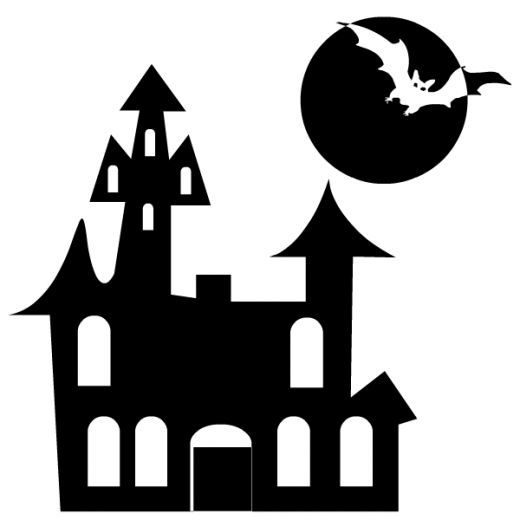    Haunted House              &Spooky Wooded Trail
